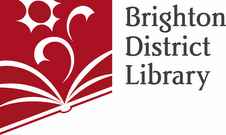 CONTACT: Margaret VergithMedia Relations Coordinatormrvergith@brightonlibrary.infoPRESS FOR RELEASEParents! Join Us for Our Preschool Open House
BRIGHTON, MI – January 15, 2023 - Parents who are interested in preschool for their young child are invited to the Brighton District Library's Preschool Open House Saturday, February 4, 10am - 12pm. 

There will be local preschool representatives and agencies related to young children available to talk with to learn more about preschool and services available. Preschool is a big step for parents and their child. Being able to talk one-on-one with various school representatives saves time and allows parents an opportunity to find the best fit for their child. 

Based on a PBS Kids for Parents article, Choosing a Preschool or Childcare Center, here are some questions to consider when selecting a school for your child. Read the full article by going to: https://www.pbs.org/parents/thrive/choosing-a-preschool-or-childcare-centerAre Children working all together or individually? Is everyone doing the same project or activity at the same time? Are individual interests being accommodated? Will your child's learning style be suited with this school's approach?Assess the staff and teachers. Do they seem happy and excited? How long have teachers been teaching? What certification do the teachers have? How much do the children play? How do parents get involved in the school? Is there an active parent's organization?How is information communicated to parents?What are the discipline policies?How is the day structured?What are the illness policies?Is the space safe? Is it up to code? What evacuation plans are in place? # # #